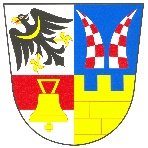 Obec BašťZastupitelstvo obce BašťZápis ze 48. zasedání Zastupitelstva obce Bašťkonaného dne 19. 3. 2018, od 19:00 hodin na obecním úřadě, Obecní 126.Zahájení zasedání zastupitelstvaZasedání Zastupitelstva obce Bašť (dále též jako „zastupitelstvo“) bylo zahájeno v 19:00 hodin starostkou obce Ing. Ivou Cucovou, MBA (dále jako „předsedající“). Předsedající zasedání konstatovala, že zasedání bylo řádně svoláno v souladu s § 92 odst. 1 zákona č. 128/2000 Sb., o obcích (obecní zřízení), v platném znění. Informace podle § 93 odst. 1 zákona o obcích byla na úřední desce Obecního úřadu Bašť zveřejněna v souladu se zákonem po dobu nejméně 7 dní, a to od 9. 3. do 19. 3. 2018. Současně byla zveřejněna na „elektronické úřední desce“. Předsedající dále z prezenční listiny přítomných členů zastupitelstva (příloha č. 1 zápisu) konstatovala, že přítomno je šest členů zastupitelstva (z celkového počtu všech devíti členů zastupitelstva), takže zastupitelstvo je usnášeníschopné (§ 92 odst. 3 zákona o obcích).Předsedající konstatovala, že zápis z předchozího zasedání dosud nebyl ověřen, k nahlédnutí byl v tištěné podobě na obecním úřadě a v elektronické podobě na webových stránkách obce s dovětkem „neověřený“ a nebyla k němu vznesena žádná námitka.Bod 1. – Určení ověřovatelů a zapisovatele a schválení programu:Předsedající určila ověřovateli zápisu Mgr. Michaelu Jahodovou a Markétu Juskovou a zapisovatelem Jiřího Staňka, DiS. K návrhu nebyly vzneseny žádné připomínky. Předsedající seznámila přítomné s návrhem programu, který byl v souladu s pozvánkou předanou členům zastupitelstva a v souladu s informací zveřejněnou na úřední desce a navrhla projednat body programu v upraveném pořadí v závislosti na příchodu předkladatelů a doplnit k projednání Smlouvu na odběr osvětlovacích zařízení, Darovací smlouvu se společností Hewer a Smlouvu na administraci zateplení OÚ. V této souvislosti budou všechny body programu přečíslovány. K programu nebyly vzneseny žádné další návrhy na doplnění nebo úpravu.Návrh usnesení: Zastupitelstvo obce Bašť schvaluje následující program zasedání:Určení zapisovatele a ověřovatelů zápisu (§95 odst. 1 zákona o obcích), schválení programuSmlouva na ekologickou likvidaci olejůVýroční zpráva za rok 2017 o poskytování informací Smlouva o zřízení věcného břemene služebnosti, práva chůze a jízdy k pozemku parc. č. 561/1 v k. ú. BašťSmlouva o zřízení věcného břemene služebnosti k pozemku par. č 578/5 v k. ú. BašťPlnění rozpočtu MŠ za rok 2017 a návrh na přerozdělení hospodářského výsledku za rok 2017Nabídky na provedení auditu MŠSmlouva na odběr osvětlovacích zařízeníDarovací smlouva se společností Hewer Smlouva na administraci zateplení OÚZpráva o činnosti P ČR za rok 2017Zpráva o činnosti OP Líbeznice za rok 2017Vyúčtování činnosti OP Líbeznice za rok 2017Vyhodnocení dopadů dopravně bezpečnostních opatření realizovaných v roce 2017 a plán činnosti na rok 2018Investiční záměry – postup pracíRůznéVýsledek hlasování: Pro: 6  Proti: 0  Zdrželi se: 0  Usnesení č. 1/048 bylo schváleno.Bod 2. – Smlouva na ekologickou likvidaci olejů:Předsedající konstatovala, že všichni zastupitelé měli k dispozici návrh smlouvy o poskytnutí služeb bezplatné ekologické likvidace olejů mezi obcí Bašť a panem Liborem Černohlávkem. Jedna sběrná nádoba na použitý jedlý olej bude zatím umístěna na sběrném místě obce. Před hlasováním byla dána možnost zastupitelům sdělit své stanovisko. Žádné stanovisko vzneseno nebylo.Návrh usnesení:Zastupitelstvo obce Bašťi) schvaluje smlouvu o poskytnutí služeb bezplatné ekologické likvidace olejů mezi obcí Bašť a panem Liborem Černohlávkem,ii) pověřuje starostku obce podpisem smlouvy.Výsledek hlasování: Pro: 6  Proti: 0  Zdrželi se: 0Usnesení č. 2/048 bylo schváleno.Bod 3. – Výroční zpráva za rok 2017 o poskytování informací:Předsedající konstatovala, že všichni zastupitelé měli k dispozici výroční zprávu o činnosti Obecního úřadu Bašť v oblasti poskytování informací podle zákona č. 106/1999 Sb. za rok 2017. Před hlasováním byla dána možnost zastupitelům sdělit své stanovisko. Žádné stanovisko vzneseno nebylo.Návrh usnesení:Zastupitelstvo obce Bašť bere na vědomí výroční zprávu o činnosti Obecního úřadu Bašť v oblasti poskytování informací podle zákona č. 106/1999 Sb. za rok 2017.Výsledek hlasování: Pro: 6  Proti: 0  Zdrželi se: 0Usnesení č. 3/048 bylo schváleno.Bod 4. – Smlouva o zřízení věcného břemene služebnosti, práva chůze a jízdy k pozemku parc. č. 561/1 v k. ú. Bašť:Předsedající konstatovala, že všichni zastupitelé měli k dispozici žádost Ing. Zdeňka Svobody, majitele pozemku parc. č. 560/3 v k. ú. Bašť o zřízení věcného břemene přístupu a příjezdu na tento pozemek a dále návrh smlouvy o zřízení služebnosti, právu chůze a jízdy k pozemku parc. č. 561/1. Jiří Staněk, DiS. v následné rozpravě uvedl, že na základě připomínek, které vyplynuly při projednání žádosti na zasedání zastupitelstva dne 19. 2. 2018 byla smlouva v bodě II. doplněna textem „Oprávněný prohlašuje, že jeho záměr využití pozemku parc. č. 560/3 k.ú. Bašť je v souladu s územně plánovací dokumentací, že si zajistí stanoviska dotčených orgánů nutných k povolení a zbudování přístupové cesty a že náklady spojené s jejím zbudováním na služebné nemovitosti tj. pozemku parc. č. 561/1 uhradí.“ Pan Kamil Mrázek zastupující vlastníka pozemku požádal o opětovné projednání žádosti a návrhu smlouvy. Na zasedání zastupitelstva byl pak osobně přítomen, žádost vlastníka znovu zopakoval a odpověděl na dotazy zastupitelů. Jiří Staněk, DiS. v rozpravě navrhl stanovit úplatu za zřízení služebnosti na částku ve výši 20.000,- Kč. Jara G. Meger se dotázal, zda schválením věcného břemene nevzniknou obci nějaké povinnosti nad rámec strpění práva chůze a jízdy, což předsedající nepotvrdila. Žádné další stanovisko vzneseno nebylo.Návrh usnesení:Zastupitelstvo obce Bašť i) schvaluje smlouvu o zřízení služebnosti, právu chůze a jízdy k pozemkům parc. č. 561/1 v k. ú. Bašť mezi obcí Bašť a panem Ing. Zdeňkem Svobodou za úplatu ve výši 20.000,- Kč,ii) pověřuje starostku obce podpisem smlouvy.Výsledek hlasování: Pro: 6  Proti: 0  Zdrželi se: 0Usnesení č. 4/048 bylo schváleno.Bod 5. – Smlouva o zřízení věcného břemene služebnosti k pozemku par. č 578/5 v k. ú. Bašť:Předsedající konstatovala, že všichni zastupitelé měli k dispozici návrh smlouvy o zřízení věcného břemene – služebnosti k pozemku parc. č. 578/5 k. ú. Bašť mezi obcí Bašť a společností ČEZ Distribuce, a.s. za jednorázovou náhradu ve výši 1000 Kč. Před hlasováním byla dána možnost zastupitelům sdělit své stanovisko. Žádné stanovisko vzneseno nebylo.Návrh usnesení: Zastupitelstvo obce Bašť i) schvaluje smlouvu o zřízení věcného břemene – služebnosti k pozemku parc. č. 578/5 v k. ú. Bašť mezi obcí Bašť a společností ČEZ Distribuce, a.s. za jednorázovou náhradu ve výši 1000 Kč,ii) pověřuje starostku obce podpisem smlouvy.Výsledek hlasování: Pro: 6  Proti: 0  Zdrželi se: 0Usnesení č. 5/048 bylo schváleno.V 19:25 se na zasedání dostavil zastupitel Bc. Jaroslav Chytil. Počet zastupitelů byl nadále sedm.Bod 6. – Plnění rozpočtu MŠ za rok 2017 a návrh na přerozdělení hospodářského výsledku za rok 2017:Předsedající konstatovala, že všichni zastupitelé měli k dispozici informaci o hospodářském výsledku MŠ za rok 2017, který činí 3612,59 Kč a přivítala ředitelku MŠ Bašť paní Zuzanu Černou, která přednesla zprávu o plnění rozpočtu a zodpověděla dotazy zastupitelů. Předsedající následně informovala o návrhu předsedy finančního výboru MUDr. Zlámala, který navrhl převedení hospodářského výsledku za rok 2017 zpět do rozpočtu obce. Předsedající v této souvislosti navrhla uložit ředitelce MŠ prověření této možnosti. Před hlasováním byla dána možnost zastupitelům sdělit své stanovisko. Žádné stanovisko vzneseno nebylo.Návrh usnesení:Zastupitelstvo obce Bašť i) bere na vědomí zprávu ředitelky MŠ Bašť Zuzany Černé o plnění rozpočtu MŠ Bašť v roce 2017,ii) ukládá ředitelce MŠ Bašť předložení důvodové zprávy o možnosti převedení hospodářského výsledku MŠ za rok 2017 zpět do rozpočtu obce a její předložení na následujícím zasedání zastupitelstva.Výsledek hlasování: Pro: 7  Proti: 0  Zdrželi se: 0Usnesení č. 6/048 bylo schváleno.Bod 7. – Nabídky na provedení auditu MŠ:Předsedající konstatovala, že všichni zastupitelé měli k dispozici čtyři cenové nabídky na provedení auditu MŠ Bašť: nabídka společnosti AUDIT DANĚ CZ s.r.o. z Prahy za 23.716,- Kč s DPH, nabídka společnosti Ondřej Krátký z Brna za 35 – 45.000,- Kč bez DPH, nabídka společnosti ÚČTY spol. s r.o. z Jaroměře za 36.300,- vč. DPH a nabídka společnosti MIRÓ Audit Services s.r.o. ze Zdib za 23.716,- Kč včetně DPH. Vzhledem k nabídnuté ceně a sídlu společnosti předsedající navrhla vybrat k provedení auditu společnost MIRÓ Audit Services s.r.o. Jara G. Meger požádal, aby se v objednávce objevila informace o tom, že nabídnutá cena je cenou konečnou. Žádné další stanovisko vzneseno nebylo.Návrh usnesení:Zastupitelstvo obce Bašťi) schvaluje provedení auditu MŠ Bašť za rok 2017 společností MIRÓ Audit Services s.r.o. ze Zdib za 23.716,- Kč včetně DPH ve smyslu rozpravy,ii) ukládá starostce obce odeslání objednávky.Výsledek hlasování: Pro: 7  Proti: 0  Zdrželi se: 0Usnesení č. 7/048 bylo schváleno.Bod 8. – Smlouva na odběr osvětlovacích zařízení:Předsedající konstatovala, že všichni zastupitelé měli k dispozici informaci o povinnosti uzavřít smlouvu na zpětný odběr osvětlovacích zařízení a návrh smlouvy o zřízení a provozu sběrného místa kolektivního systému Ekolamp mezi obcí Bašť a společností EKOLAMP s.r.o., kterou je nutno uzavřít v souvislosti s novou legislativou. Před hlasováním byla dána možnost zastupitelům sdělit své stanovisko. Žádné stanovisko vzneseno nebylo.Návrh usnesení:Zastupitelstvo obce Bašť i) schvaluje smlouvu o zřízení a provozu sběrného místa kolektivního systému Ekolamp mezi obcí Bašť a společností EKOLAMP s.r.o.,ii) pověřuje starostku obce podpisem smlouvy.Výsledek hlasování: Pro: 7  Proti: 0  Zdrželi se: 0Usnesení č. 8/048 bylo schváleno.Bod 9. – Darovací smlouva se společností Hewer:Předsedající konstatovala, že všichni zastupitelé měli k dispozici návrh darovací smlouvy na 20.000,- Kč, které zastupitelstvo obce schválilo pro spolek HEWER, z.s. jako finanční příspěvek na pokrytí terénních služeb osobní asistence poskytovaných občanům obce Bašť pro rok 2017. Před hlasováním byla dána možnost zastupitelům sdělit své stanovisko. Žádné stanovisko vzneseno nebylo.Návrh usnesení: Zastupitelstvo obce Bašťi) schvaluje darovací smlouvu mezi obcí Bašť a spolkem HEWER, z. s. na poskytnutí daru ve výši 20.000,- Kč,ii) pověřuje starostku obce podpisem smlouvy.Výsledek hlasování: Pro: 7  Proti: 0  Zdrželi se: 0Usnesení č. 9/048 bylo schváleno.Bod 10. – Smlouva na administraci zateplení OÚ:Předsedající konstatovala, že všichni zastupitelé měli k dispozici návrh smlouvy o zajištění manažerského řízení přípravy a realizace projektu zateplení OÚ Bašť mezi obcí Bašť a společností PPCentrum s.r.o. za cenu 50.000,- Kč bez DPH. Před hlasováním byla dána možnost zastupitelům sdělit své stanovisko. Žádné stanovisko vzneseno nebylo.Návrh usnesení: Zastupitelstvo obce Bašťi) schvaluje smlouvu o zajištění manažerského řízení přípravy a realizace projektu zateplení OÚ Bašť mezi obcí Bašť a společností PPCentrum s.r.o. za cenu 50.000,- Kč bez DPH,ii) pověřuje starostku obce podpisem smlouvy.Výsledek hlasování: Pro: 7  Proti: 0  Zdrželi se: 0Usnesení č. 10/048 bylo schváleno.V 19:55 hodin předsedající vyhlásila přestávku o délce 10 minut.Bod 11. – Zpráva o činnosti P ČR za rok 2017:Předsedající přivítala vedoucího obvodního oddělení policie (OOP) pana npor. Bc. Zdeňka Jansu, který přednesl zprávu o činnosti Policie České republiky OOP Odolena Voda za rok 2017, která je nedílnou přílohou zápisu, a zodpověděl dotazy zastupitelů.Návrh usnesení:Zastupitelstvo obce Bašť bere na vědomí zprávu o činnosti Policie České republiky OOP Odolena Voda za rok 2017.Výsledek hlasování: Pro: 7  Proti: 0  Zdrželi se: 0Usnesení č. 11/048 bylo schváleno.Bod 12. – Zpráva o činnosti OP Líbeznice za rok 2017:Předsedající přivítala vrchního strážníka pana Rudolfa Sedláka, který přítomným přednesl zprávu o činnosti Obecní policie Líbeznice v obci Bašť za rok 2017, která je nedílnou přílohou zápisu, a zodpověděl dotazy zastupitelů.Návrh usnesení: Zastupitelstvo obce Bašť bere na vědomí zprávu o činnosti Obecní policie Líbeznice v obci Bašť za rok 2017.Výsledek hlasování: Pro: 7  Proti: 0  Zdrželi se: 0Usnesení č. 12/048 bylo schváleno.Bod 13. – Vyúčtování činnosti OP Líbeznice za rok 2017:Předsedající přivítala starostu obce Líbeznice Mgr. Martina Kupku, který přítomným přednesl zprávu o hospodaření Obecní policie Líbeznice za rok 2017 a zodpověděl dotazy zastupitelů. Příspěvek obce Bašť na činnost Obecní policie Líbeznice v obci Bašť činil v roce 2017 500.000,- Kč. Celkové výdaje Obecní policie Líbeznice činily v roce 2017 2.544.766,- Kč.Návrh usnesení: Zastupitelstvo obce Bašť bere na vědomí zprávu o hospodaření Obecní policie Líbeznice za rok 2017.Výsledek hlasování: Pro: 7  Proti: 0  Zdrželi se: 0Usnesení č. 13/048 bylo schváleno.Bod 14. – Vyhodnocení dopadů dopravně bezpečnostních opatření realizovaných v roce 2017 a plán činnosti na rok 2018:Předsedající předala slovo vrchnímu strážníkovi Obecní policie Líbeznice panu Rudolfu Sedlákovi, který přítomným představil materiál vyhodnocení dopravně bezpečnostních opatření realizovaných v roce 2017 v Bašti z pohledu Obecní policie Líbeznice a zodpověděl dotazy zastupitelů.Návrh usnesení: Zastupitelstvo obce Bašť bere na vědomí vyhodnocení dopravně bezpečnostních opatření v obci Bašť z pohledu Obecní policie Líbeznice.Výsledek hlasování: Pro: 7  Proti: 0  Zdrželi se: 0Usnesení č. 14/048 bylo schváleno.Bod 15. – Investiční záměry – postup prací:Předsedající přítomným podala aktuální informace týkající se rozpracovaných investičních záměrů.Rekonstrukce obecního úřadu - předsedající přítomné informovala o tom, že fotovoltaika se v této etapě nebude realizovat a dojde pouze ke stavební přípravě (nosnost krovu, prostupy obálkou budovy a napojení na rozvaděč). Investice na pořízení fotovoltaických panelů se pohybuje v rozmezí 400-600 tisíc Kč. V současnosti byla vyhlášena dotační výzva a společnost PPCentrum připravuje studii proveditelnosti pro žádost o poskytnutí dotace.Dotace na splachování dešťovou vodou jsou možné pouze pro lokality s extrémním suchem, což není případ Baště. V případě rekonstrukce bez dotací se jedná o vysoké investiční náklady s návratností kolem 30 let. Dotačně by bylo možné uvažovat pouze o využití tzv. „šedé vody“. Je nutné počítat s investicí do zádržného systému a přečerpávání. Je třeba realizovat kombinaci obou systémů (pitná voda / šedá voda). Investice na využití šedé vody ovšem nejsou tak náročné. Předsedající navrhla do současné rekonstrukce nezahrnout projekt na využití dešťové vody.Byly předloženy vizualizace exteriéru budovy obecního úřadu a k realizaci byla v rozpravě vybrána varianta č. 1.Návrh usnesení:Zastupitelstvo obce Bašťi) bere na vědomí informaci starostky obce k využití fotovoltaiky a dešťové, resp. šedé vody,ii) schvaluje k realizaci exteriéru budovy obecního úřadu variantu č. 1.Výsledek hlasování: Pro: 7  Proti: 0  Zdrželi se: 0Usnesení č. 15/048 bylo schváleno.Chodník Na Horku – předsedající konstatovala, že všichni zastupitelé měli k dispozici studii s návrhem vedení chodníku po pravé straně ve směru z Návsi. Realizace zatím není zařazena do plánu investic, předsedající navrhla připravit záměr po stránce projektové.Návrh usnesení:Zastupitelstvo obce Bašť schvaluje situaci umístění chodníku Na Horku. Výsledek hlasování: Pro: 7  Proti: 0  Zdrželi se: 0Usnesení č. 16/048 bylo schváleno.Skatepark – projekt byl dokončen v roce 2014 a byl vysoutěžen dodavatel. Smlouva nevstoupila v platnost a není platné ani provedené výběrové řízení. Obec obdržela nesouhlas stávajícího nájemce SK Bašť, který má pronajatý i pozemek, kde by měl být skatepark vybudovaný. Předsedající navrhla uspořádat komunitní projednání záměru s veřejností s termínem v dubnu 2018.Návrh usnesení:Zastupitelstvo obce Bašť ukládá starostce obce přípravu komunitního projednání záměru skateparku s termínem v dubnu 2018.Výsledek hlasování: Pro: 7  Proti: 0  Zdrželi se: 0Usnesení č. 17/048 bylo schváleno.Komunikace K Lesu – předsedající konstatovala, že všichni zastupitelé měli k dispozici geodetické zaměření, ze kterého vyplývá, že současná nezpevněná cesta vede mimo pozemky obce, které jsou navíc pro vybudování i jednosměrné komunikace malé. Bude nutná dohoda o převedení pozemků soukromých majitelů na obec a dohoda o společném financování komunikace. Předsedající navrhla zahájit jednání o budoucím umístění komunikace K Lesu na pozemcích parc. č. 504/1, 504/5 a 504/6 v k. ú. Bašť, tj. na pozemcích, které jsou určeny pro zastavění, aby se nezmenšovala zemědělská plocha.Návrh usnesení:Zastupitelstvo obce Bašť ukládá starostce zahájit jednání o budoucím umístění komunikace K Lesu na pozemcích parc. č. 504/1, 504/5 a 504/6 v k. ú. Bašť.Výsledek hlasování: Pro: 7  Proti: 0  Zdrželi se: 0Usnesení č. 18/048 bylo schváleno.Pošta partner/Dětská skupina – předsedající konstatovala, že všichni zastupitelé měli k dispozici informace k projektu Pošta partner od České pošty. Česká pošta by měla v obci podle zákona zřídit poštu, je jisté, že se nebude jednat o vlastní pobočku. V případě nezájmu obce bude jednat s jinými soukromými subjekty. Pro obec by provozování Pošty partner představovalo roční výdaje ve výši cca 120.000,- Kč na mzdy. Jako vhodné se jeví využití prostoru U Oličů. Na toto místo by bylo možné přesunout i určité činnosti obecního úřadu (výběr poplatků, ověřování, Czech Point, podatelna). Předsedající navrhla rozpracovat projekt Pošty partner v objektu U Oličů a zpracovat studii umístění v tomto objektu. Součástí této studie by bylo i umístění prostor pro tzv. dětskou skupinu do prostoru určených na ordinace lékařů na období do otevření rekonstruovaných prostor objektu Vila.Návrh usnesení:Zastupitelstvo obce Bašťi) ukládá starostce rozpracování projektu Pošta partner v objektu U Oličů,ii) pověřuje starostku obce zadáním zpracováním studie umístění Pošty partner a dětské skupiny v objektu U Oličů.Výsledek hlasování: Pro: 7  Proti: 0  Zdrželi se: 0Usnesení č. 19/048 bylo schváleno.Vila – na základě předchozích jednání jak s nájemci, tak v rámci zasedání zastupitelstva navrhla předsedající ukončení nájemní smlouvy se stávajícími nájemci restaurace v objektu Vila k 30. 9. 2018 s odstupným ve výši 450.000,- Kč. Rekonstrukcí objektu může vzniknout dvoutřídní mateřská škola s celkovou kapacitou 32 dětí. Bez ohledu na vývoj legislativy, týkající se povinnosti přijímat dvouleté děti od školního roku 2020/2021, lze očekávat stále chybějící kapacitu pro předškolní vzdělávání i zájem rodičů dětí mladších tří let o umístění dětí do MŠ zřizované obcí.Návrh usnesení:Zastupitelstvo obce Bašťi) schvaluje ukončení nájemní smlouvy se stávajícími nájemci restaurace v objektu Vila k 30. 9. 2018 s odstupným ve výši 450.000,- Kč,ii) ukládá starostce obce přípravu smluvních dokumentů k ukončení smlouvy.Výsledek hlasování: Pro: 7  Proti: 0  Zdrželi se: 0Usnesení č. 20/048 bylo schváleno.Bod 16. – RůznéxxxPřílohy zápisu:Prezenční listina (pouze v listinné podobě)Informace o svolání zasedání zastupitelstva obce (pouze v listinné podobě)Zpráva o činnosti Policie České republiky OOP Odolena Voda za rok 2017, Zpráva o činnosti Obecní policie Líbeznice v obci Bašť za rok 2017, Vyúčtování 2017 a Vyhodnocení dopravně bezpečnostních opatření (jak v listinné, tak elektronické podobě https://www.obecbast.cz/bezpecnost-a-poradek )Zapisovatel:	Jiří Staněk, DiS., v.r.Ověřili:	Mgr. Michaela Jahodová, v.r. Markéta Jusková, v.r.Starostka:	Ing. Iva Cucová, MBA, v.r.